Ханты-Мансийский автономный округ – ЮграХанты-Мансийский районмуниципальное образованиесельское поселение ЛуговскойАДМИНИСТРАЦИЯ  СЕЛЬСКОГО  ПОСЕЛЕНИЯ ПОСТАНОВЛЕНИЕот 25.12.2017									        №115п. ЛуговскойВ соответствии со статьями 8, 46 Градостроительного кодекса Российской Федерации, статьями 16, 28 Федерального закона от 06.10.2003 № 131-ФЗ «Об общих принципах организации местного самоуправления в Российской Федерации», Уставом сельского поселения Луговской:Назначить проведение публичных слушаний по рассмотрению проекта решения Совета депутатов сельского поселения Луговской «Об утверждении проекта планировки и межевания территории в с. Троица».Местом размещения проектных материалов, проведения публичных слушаний и сбором предложений и замечаний определить  здание администрации сельского поселения Луговской.Назначить проведение публичных слушаний на «17» января 2018 года в здании дома культуры с. Троица, расположенном по адресу: ул. Центральная, дом 32, с. Троица. Начало публичных слушаний – 19 часов 00 минут по местному времени.Органом, уполномоченным на проведение публичных слушаний, назначить администрацию сельского поселения Луговской.Опубликовать настоящее постановление и утверждаемую часть в официальном информационном бюллетене «Луговской вестник» и разместить на официальном сайте администрации сельского поселения Луговской www.lgv-adm.ru в разделе «Документы» подразделе «Постановления».Контроль за выполнением настоящего постановления оставляю за собой.Главасельского поселения Луговской                                         Н.В.ВеретельниковПриложение к постановлению администрациисельского поселения Луговскойот 25.12.2017 года №115ПРОЕКТХАНТЫ-МАНСИЙСКИЙ АВТОНОМНЫЙ ОКРУГ - ЮГРАТЮМЕНСКАЯ ОБЛАСТЬХАНТЫ-МАНСИЙСКИЙ РАЙОНСЕЛЬСКОЕ ПОСЕЛЕНИЕ ЛУГОВСКОЙСОВЕТ ДЕПУТАТОВРЕШЕНИЕ 00.00.2018                                                                                                                   № 000п. ЛуговскойВ целях создания условий для устойчивого развития сельского поселения Луговской, эффективного землепользования и застройки, планировки территории поселения, обеспечения прав и законных интересов физических и юридических лиц, в соответствии со статьями 8, 46 Градостроительного кодекса Российской Федерации, статьями 16, 28 Федерального закона от 06.10.2003 № 131-ФЗ «Об общих принципах организации местного самоуправления в Российской Федерации», Уставом сельского поселения Луговской,Совет депутатов сельского поселенияРЕШИЛ:Утвердить проект планировки и межевания территории в с. Троица согласно приложению.2. Опубликовать настоящее решение в официальном информационном бюллетене «Луговской вестник» и разместить на официальном сайте администрации сельского поселения Луговской www.lgv-adm.ru в разделе «Документы» подразделе «Решения Совета».Настоящее решение вступает в силу после его официального опубликования (обнародования).«___» ________________ 2018 годаПриложение к решению Совета депутатов сельского поселения Луговской от 00.00.2018 года № 000УТВЕРЖДЕНрешением Совета депутатов сельского поселения Луговскойот «______» _____________2018ПРОЕКТ ПЛАНИРОВКИ И МЕЖЕВАНИЯТЕРРИТОРИИ В С. ТРОИЦА2018 годСОДЕРЖАНИЕСостав проекта планировки и межевания Проект планировкиI. ОБЩАЯ ЧАСТЬ1. Введение. Цели и задачи проекта2. Нормативная базаII. Характеристика планируемого развития территории1. Параметры планируемого развития территории2. Новое жилищное строительство3. Развитие системы социально-культурного и коммунально-бытового обслуживания4. Развитие системы инженерно-технического обеспечения территории5. Развитие улично-дорожной сетиIII. Характеристика планируемых к размещению объектов капитального строительства. Технико-экономические показателиПроект межеванияI. Характеристика проектируемой территории1.1. Границы проектируемой территории1.2. Сведения о территории проектирования1.3. Сведения об изменяемых земельных участкахII. Проектные предложения по межеванию территории2.1. Сведения об образуемых земельных участкахIII. Ведомость координат границ образуемых земельных участковПриложение 1: Ведомость координат поворотных точек красных линийПриложение 2: Чертеж планировки территорииПриложение 3: Чертеж межевания территории СОСТАВ ПРОЕКТА ПЛАНИРОВКИ И МЕЖЕВАНИЯ I. ОБЩАЯ ЧАСТЬ1. Введение. Цели и задачи проекта планировки территорииПодготовка документации по планировке и межеванию территорий сельских поселений и населённых пунктов выполнена в соответствии с муниципальным контрактом № 0187300008417000119-ок от 15.06.2017 и техническим заданием на выполнение проектных работ.Основными целями работы являются:-	обеспечение устойчивого развития территории;-	выделение элементов планировочной структуры территории проектирования;-	установление параметров планируемого развития элементов планировочной структуры;-	установление границ зон планируемого размещения объектов капитального строительства с выделением территорий объектов федерального, регионального и местного значения;-	установление границ земельных участков.В задачи работы входит:- сбор исходных данных и анализ существующего положения с составлением плана современного использования территории и выявлением планировочных ограничений;- разработка документации в части проекта планировки территории, включающего в себя проектные предложения по функционально-планировочной организации, культурно-бытовому обслуживанию, инженерно-транспортному обеспечению проектируемой территории;- определение основных технико-экономических показателей проекта планировки;- разработка документации в части проекта межевания территории;- предоставление проектов планировок и проектов межевания согласующим органам;- принятие участия в проведении публичных слушаний;- доработка проектов в случае заключения по публичным слушаниям с замечаниями.2. Нормативная базаПри разработке проекта учтены следующие нормативные документы:- Градостроительный кодекс РФ от 29.12.2004 №190-ФЗ;- Земельный кодекс РФ от 25.10.2001 № 136-ФЗ;- Водный кодекс РФ от 03.06.2006 № 74-Ф;- Лесной кодекс РФ от 04.12.2006 № 200-ФЗ;- Федеральный закон от 06.10.2003 № 131-ФЗ «Об общих принципах организации местного самоуправления в Российской Федерации»;- Федеральный закон от 18.06.2001 № 78-ФЗ «О землеустройстве»;- Федеральный закон от 14.03.1995 № 33-ФЗ «Об особо охраняемых территориях»;- Федеральный закон от 25.06.2002 № 73-ФЗ «Об объектах культурного наследия, памятниках истории и культуры народов»;- Федеральный закон от 30.03.1999 № 52-ФЗ «О санитарно-эпидемиологическом благополучии населения»;- Федеральный закон от 21.12.1994 № 68-ФЗ «О защите территорий и населения от чрезвычайных ситуаций природного и техногенного характера»;- Федеральный закон от 10.01.2002 № 7-ФЗ «Об охране окружающей среды»;- Федеральный закон от 21.12.1994 № 69-ФЗ «О пожарной безопасности»;- Федеральный закон от 24.07.2007 № 221-ФЗ «О государственном кадастре недвижимости»;- СП 42.13330.2011 "СНиП 2.07.01-89* Градостроительство. Планировка и застройка городских и сельских поселений";- СНиП 11-04-2003 «Инструкция о порядке разработки, согласования, экспертизе и утверждении градостроительной документации» в части не противоречащей Градостроительному кодексу РФ;- СанПиН 2.2.1/2.1.1.1200-03 «Санитарно-защитные зоны и санитарная классификация предприятий, сооружений и иных объектов»;- СП 11-112-2001 «Порядок разработки раздела «Инженерно-технические мероприятия гражданской обороны. Мероприятия по предупреждению чрезвычайных ситуаций» градостроительной документации для территории городских и сельских поселений, других муниципальных образований»;- СниП 2.01.51-90 «Инженерно-технические мероприятия гражданской обороны»;- СниП 2.06.15-85 «Инженерная защита территорий от затопления и подтопления»;- Приказ Министерства регионального развития от 30.01.2012 №19 «Об утверждении требований к описанию и отображению в документах территориального планирования объектов федерального значения, объектов регионального значения, объектов местного значения»;- Приказ Министерства экономического развития Российской Федерации от 01.09.2014 № 540 «Об утверждении классификатора видов разрешенного использования земельных участков»;- Приказ Министерства экономического развития Российской Федерации от 20.10.2010 №503 «Об установлении требований к формату документов, представляемых в электронном виде в процессе информационного взаимодействия при ведении государственного кадастра недвижимости»;- Приказ Министерства экономического развития Российской Федерации от 01.08.2014 №П/369 «О реализации информационного взаимодействия при ведении государственного кадастра недвижимости в электронном виде»;- Постановление Правительства Ханты-Мансийского автономного округа – Югры от 29.12.2014 №534-п «Об утверждении Региональных нормативов градостроительного проектирования Ханты-Мансийского автономного округа – Югры»;- Стратегия социально-экономического развития Ханты-Мансийского района до 2020 года и на период до 2030 года утвержденная постановлением администрации Ханты-Мансийского района от 17.12.2014 №343;- Постановление администрации Ханты-Мансийского района от 25.08.2015 №194 были внесены изменения в части развития рыбопромышленного комплекса в постановление администрации Ханты-Мансийского района от 17.12.2014 №343;- Постановление администрации Ханты-Мансийского района от 30.09.2013 №247 «Об утверждении муниципальной программы «Подготовка перспективных территорий для развития жилищного строительства Ханты-Мансийского района на 2014-2019 годы», утвержденная Постановлением администрации Ханты-Мансийского района от 30.09.2013 года № 247 (с изменениями от 02.03.2017 №56);- Постановление от 13.06.2007 № 153-п «О составе и содержании проектов планировки территории, подготовка которых осуществляется на основании документов территориального планирования Ханты-Мансийского автономного округа-Югры, документов территориального планирования муниципальных образований автономного округа».II. Характеристика планируемого развития территории1. Параметры планируемого развития территорииПланируемые к размещению объекты капитального строительства федерального значения отсутствуют.Планируемые к размещению и реконструкции объекты капитального строительства регионального значения:- пожарное депо;Планируемые к размещению и реконструкции объекты капитального строительства местного значения:- учреждение общего образования (реконструкция) на 30 мест;- учреждение дошкольного образования(реконструкция) до 25 мест;- плоскостные спортивные сооружения на 630 м2 общей площади;- предприятие бытового обслуживания на 3 раб. места;- предприятие общественного питания на 18 пос. мест;- действующая АТС (реконструкция)+31 номер;- очистные сооружения с блочно-модульной системой очистки (КОС), 240 м3/сутки;- водоочистные сооружения 345 м3/сутки;- скважины для забора воды – 1 нов. скважинаКрасные линииКрасные линии установлены с учётом ранее выполненной проектной документации, сложившейся застройки, в увязке с существующими улицами, проездами, действующими землепользованиями, инженерными сетями. Генеральным планом сельского поселения Луговской, с. Троица, утвержденным решением Совета Депутатов сельского поселения Луговской № 88 от 25.12.2012 (с изменениями) определены главные направления формирования и развития улично-дорожной сети населённого пункта в целом. Ширина в красных линиях улиц и проездов местного значения определилась с учетом их категорий, согласно Генеральному плану, в зависимости от типа застройки, размещения границ землепользований. Основные параметры улиц и дорог назначены в соответствии с СП 42.13330.2011 «Градостроительство. Планировка и застройка городских и сельских поселений».Ведомость координат поворотных точек проектируемых красных линий приведена в Приложении 1.Функциональные зоныФункциональное зонирование определено в соответствии с Правилами землепользования и застройки сельского поселения Луговской № 88 от 25.12.2012 (с изменениями).Зоны жилой застройкиЖ1 - Зона индивидуального жилищного строительства.Цели выделения зоны: развитие на основе существующих и вновь осваиваемых территорий индивидуальной жилой застройки.Ж2 – Зона малоэтажной многоквартирной жилой застройкиЦели выделения зоны: развитие на основе существующих и вновь осваиваемых территорий жилой застройки зон комфортного малоэтажного многоквартирного жилья;размещение необходимых объектов инженерной и транспортной инфраструктуры.Общественно-деловая зонаО1 - Зона делового, общественного и коммерческого назначения.Цели выделения зоны – создание условий для формирования зон для размещения специализированных объектов делового, общественного и коммерческого назначения.О2 - Зона учреждений здравоохранения и социальной защиты.Цели выделения зоны – создание условий для формирования зон для размещения объектов здравоохранения.О3 – Зона образовательных учреждений.Цели выделения зоны – создание условий для формирования зон для размещения образовательных учреждений.Зона производственной и коммунально-складской инфраструктурыП - Зона производственного использования.Цели выделения зоны – создание условий для формирования зон для размещения объектов производственных предприятий, складских баз, деятельность которых связана с высокими уровнями шума, загрязнения, интенсивным движением большегрузного и железнодорожного транспорта.К – Зона коммунально-складской инфраструктуры.Цели выделения зоны – создание условий для формирования зон для размещения объектов коммунально-складского назначения.Зона инженерной и транспортной инфраструктурыИ – Зона объектов инженерной инфраструктуры.Цели выделения зоны – создание условий для формирования зон для размещения объектов инженерной инфраструктурыТ1 - Зона улично-дорожной сети.Цели выделения зон - создание условий для формирования зон для размещения объектов автомобильного транспорта.Т2 - Зона объектов внешнего транспортаЦели выделения зоны – создание условий для формирования зон для размещения объектов внешнего транспорта.Зоны рекреационного назначенияР1 – Зона отдыха, объектов спортивного и лечебно-оздоровительного назначения.Цели выделения зоны:создание условий для формирования зон мест отдыха общего пользования;сохранение прибрежных территорий, представляющих ценность для отдыха на открытом воздухе;сохранение и обустройство открытых озелененных пространств при их активном использовании;сохранение и развитие зеленых насаждений на территории водоохранных зон;сохранение и развитие зеленых насаждений на территории санитарно-защитных зон.И1 – Территории общего пользования.Цели выделения зоны - отсутствие хозяйственной деятельности.Зона сельскохозяйственного использованияСх.Цели выделения зоны – обеспечение правовых условий размещения объектов сельскохозяйственного производства с учётом санитарно-эпидемиологических норм.Зоны специального назначенияСп1 – Зона специального назначения, занятая кладбищами.Цели выделения зоны – обеспечение правовых условий размещения кладбищ.Сп2 - Зона складирования отходов потребления и других подобных объектов.Цели выделения зоны – обеспечение правовых условий складирования отходов потребления и других подобных объектов.Параметры развития градостроительных зонТаблица 1Сведения о застройке населенного пунктаТаблица 22. Новое жилищное строительствоНовое жилищное строительство составляет 2,544 тыс. м2 и предусматривается за счет средств населения, коммерческих организаций и муниципальных программ развития жилищного строительства. Новое жилищное строительство размещается на свободных от застройки территориях и территориях, предназначенных под снос ветхого или аварийного жилья. Структура нового жилищного строительства представлена:1. Индивидуальной жилой застройкой – 47%;2. Малоэтажной многоквартирной жилой застройкой – 53%;Средняя обеспеченность населения жилищным фондом составит м2/чел.1 очередь реализации (2027 год)1. Разработка проектно-сметной документации.2. Освоение земельных участков пригодных для строительства жилья.3. Строительство жилья на свободной территории для переселения населения, проживающего в жилье с максимальной ветхостью.4. Комплексное решение вопросов ликвидации непригодного для проживания жилья и строительство нового жилья.Расчётный срок (2027-2037 гг.)1. Разработка проектно-сметной документации и строительство комплексной застройки.2. Застройка жилыми домами существующих неосвоенных участков.Распределение проектируемого жилищного фонда по типам застройкиТаблица 33. Развитие системы социально-культурного и коммунально-бытового обслуживанияГенеральным планом предусматривается создание и развитие социальной инфраструктуры населенного пункта, которое должно способствовать:- повышению уровня разнообразия доступных для населения мест приложения труда за счет строительства объектов обслуживающей и административно-деловой сферы;- повышению уровня образования, здоровья, культуры;- повышению доступности центров концентрации объектов культурно-бытового обслуживания, объектов рекреации;- в конечном итоге повышению качества жизни и развития человеческого потенциала.Учреждения обслуживания - торговли, общественного питания, коммунально-бытовые и т.п. - предполагается сосредоточить в общественном центре населенного пункта.1 очередь реализации:- учреждения общего образования (реконструкция) 30 мест;- учреждения дошкольного образования до 25 мест;Расчетный срок:- плоскостные спортивные сооружения 630 м2;- предприятие бытового обслуживания на 3 раб. места;- предприятие общественного питания на 18 пос.мест.Перечень объектов обслуживания, предлагаемых к размещениюТаблица 44. Развитие системы инженерно-технического обеспечения территории Для обеспечения защиты территории поселения от подтопления, затопления и речной эрозии, а также организации поверхностного водоотвода предлагается:- подсыпка территории в комплексе со строительством дренажных систем;- реконструкция существующей дамбы обваловывания;- вертикальная планировка территории;- строительство ливневой канализации открытого типа, с устройством очистных сооружений на выпусках (местное значение).В соответствии с Генеральным планом:ВодоснабжениеНа первую очередь проекта предусматривается:Водопроводные сети:- замена ветхих участков водопроводных сетей.- выполнить гидравлическую увязку водопроводных колец с корректировкой существующих диаметров.- планомерный переход от минерального утеплителя, к современной и технологичной тепловой изоляции ППУ.На расчётный срок проекта предусматривается:Водозабор:- на существующем водозаборе дополнительно, после геологоразведочных работ, пробурить 1 дополнительную скважину. - скважины на промзоне сохраняются для обеспечения технологических нужд.Приборы учёта расхода воды:- оборудовать весь жилой фонд узлами учёта воды.- определить организацию, производящую ремонт и обслуживание приборов.При расчётах прогнозного потребления воды в п. Кирпичный приняты нормативы по СП 31.13330.2012 «Водоснабжение. Наружные сети и сооружения».Ожидаемое потребление воды на расчётный срокТаблица 5*с учетом прироста населения по проекту на расчетный срок.Сети водопровода прокладываются самостоятельно, преимущественно возле дорог. Предлагается современный и технологичный ППУ теплоизолятор, а в качестве основного способа прокладки – подземный способ. Водоводы с сетями водоснабжения прокладываются в непроходном канале.Выбор диаметров труб водоводов и водопроводных сетей надлежит производить на основании проекта водоснабжения населенного пункта, учитывая при этом условия их работы при аварийном выключении отдельных участков. В соответствии со СП 31.13330.2012 «Водоснабжение. Наружные сети и сооружения» диаметр труб водопровода в сельских населённых пунктах должен быть не менее 75 мм.ВодоотведениеНа 1 очередь предполагается использование децентрализованных систем канализования. Стоки от зданий или группы зданий собираются закрытыми канализационными сетями в сборные емкости (септики), с последующим вывозом ассенизационными машинами на очистные сооружения.На расчетный срок предлагается оборудование проектной и существующей застройки населённого пункта системой централизованной канализации.Нормы водоотведения хозяйственно-бытовых сточных вод приняты равными водопотреблению без учёта расхода воды на полив, т.е. 200 м3/сут.Основными задачами развития системы канализации являются следующие:прекратить сбросы в поверхностные водные объекты неочищенных и недостаточно очищенных сточных вод;строительство очистных сооружений;увеличение надёжности системы отведения сточных вод на очистные сооружения;Согласно СП 32.13330.2012 «Канализация. Наружные сети и сооружения», канализацию малых населённых пунктов (до 5000 чел.) предусматривают, как правило, по неполной раздельной схеме; централизованные схемы канализации могут быть для одного или нескольких населённых пунктов, отдельных групп зданий и производственных зон.Централизованные схемы канализации проектируют объединёнными для жилых и производственных зон, исключая навозсодержащие сточные воды. Ожидаемое водоотведение на расчётный срокТаблица 6*с учетом прироста населения по проекту на расчетный срок.Отведение дождевого и талого стока производится с территории с помощью придорожных открытых лотков на рельеф местности за счёт естественных уклонов поверхности земли.Вновь проектируемые сети канализации выполнить из труб полимерных материалов и колодцев из современных конструкций.Газоснабжениес. Троица обеспечено централизованным газоснабжением.Природный газ подаётся на пищеприготовление и местное отопление в дома индивидуального сектора, а также в котельную населенного пункта.Расчёт потребности в газе представлен исходя из нормативной потребности и прогнозных данных по демографической ситуации по этапам Генерального плана.Общая потребность в природном газеТаблица 7ТеплоснабжениеСистема теплоснабжения с. Троица – централизованная.Общественные и многоквартирные жилые здания отапливаются от котельных поселка. Общее число котельных – 1, которая работает на газу. Существующая система теплоснабжения для капитальной жилой застройки и соцкультбыта сохраняется централизованная. Теплоснабжение новой застройки и зданий, не оборудованных централизованными системами теплоснабжения, обеспечиваются теплом от индивидуальных систем теплоснабжения.Для определения параметров сетей и оборудования необходимо разработать проект теплоснабжения объектов социально-культурного назначения.Система теплоснабжения закрытая, двухтрубная. Схема подключения потребителей к системе теплоснабжения - зависимая. Расчетный температурный график отпуска тепла котельной - 95/70 °С.ЭлектроснабжениеСистема электроснабжения с Троица централизованная.Электроснабжение с. Троица осуществляется от ПС 110/10 кВ «Луговская», питаемой ВЛ-110 кВ. Протяженность линий электропередачи 8,39 км.Сеть электроснабжения напряжением 10 кВ выполнена воздушными ЛЭП на железобетонных опорах. Материал – голый провод. Сеть электроснабжения 0,4 кВ выполнена воздушными линиями как на железобетонных опорах, так и на деревянных. Материал – голый провод и кабель. Состояние линий электропередачи 10 кВ и 0,4 кВ удовлетворительное, трансформаторных подстанций – близкое к окончанию нормативного срока службы, требуется реконструкция.Системы связиГенеральным планом на расчётный срок предусматривается развитие основного комплекса электрической связи и телекоммуникаций, включающего в себя:- мобильную (сотовую связь), радиотелефонную связь;- цифровые коммуникационные информационные сети и системы передачи данных;- радиовещание;- телевизионное вещание.Важным моментом на современном этапе является развитие информационных телекоммуникационных сетей и сетей передачи данных (мультисервисная сеть) с предоставлением населению различных мультимедийных услуг, включая услуги доступа в сеть «Интернет».На территории сельского поселения Луговской, в целях организации межстанционной связи и создания единого информационного пространства, рекомендуется строительство волоконно-оптической линий связи (ВОЛС) с последующим присоединением к её существующей АТС п. Среднерайонная ёмкость сети телефонной связи в 2017 году составляет 296 номеров смонтированной ёмкости на 1000 жителей. В с. Троица этот показатель составляет 198 номеров.Будет продолжать развиваться в селе и система сотовой радиотелефонной связи на базе стандарта GSM. Дальнейшее развитие этого вида связи, которое начинает составлять конкуренцию телефонии общего пользования, должно идти по пути увеличения площади покрытия территории, сотовой связью с применением новейших технологий и повышения качества связи.5. Развитие улично-дорожной сетиВ соответствии с Генеральным планом в целях развития транспортной инфраструктуры поселка предлагается:Внешний транспорт:Расчетный срок- реконструкция вертолетной площадки.Поселковая улично-дорожная сеть:Расчетный срок- реконструкция и расширение проезжих частей с устройством покрытия из сборных железобетонных плит, тротуаров и газонов где они отсутствуют.Основные показатели перспективной транспортной инфраструктуры территорииТаблица 8III. Характеристика планируемых к размещению объектов капитального строительства. Технико-экономические показателиТаблица 9 Проект межеванияI. ХАРАКТЕРИСТИКА ПРОЕКТИРУЕМОЙ ТЕРРИТОРИИ1.1. Границы проектируемой территорииСело Троица расположено в пойме реки Обь. С северо-востока село ограничено рекой Обь, с юго-запада – протокой, со всех сторон – имеющейся дамбой. Связь села с другими населенными пунктами осуществляется сезонно различными видами транспорта: в летний период связь осуществляется посредством судна на воздушной подушке, в зимний – посредством маршрутных такси через «зимник», в межсезонье связь поддерживается при помощи вертолетного сообщения.Общая площадь земель в границах населенного пункта составляет 101,98 га.1.2. Сведения о территории проектированияТерритория расположена на землях с категорией – земли поселений (земли населенных пунктов).Основная часть посёлка застроена одноэтажными жилыми домами с вкраплениями общественных зданий.Планировочная структура села сформирована главной улицей Центральной и примыкающей к ней с юга безымянной улицей. Улицы Озёрная, Молодёжная и Мира идут почти параллельно Центральной и вкупе с переулками образуют регулярную систему планировки. Стихийность в застройке практически отсутствует.Характерным для существующей планировочной структуры населенного пункта является следующее:- населенный пункт труднодоступен, несмотря на близость к центру района и округа;- недостаточное транспортное и инженерное обеспечение;-основная часть застройки: малоэтажная многоквартирная и одноэтажная одноквартирная с большими приусадебными участками;- размещение основных промышленных и коммунально-складских территорий к северу и востоку от селитебной зоны;- влияние на планировочную структуру водных объектов: с восточной стороны примыкает р. Обь с затапливаемой поймой.В границах проектирования проходят существующие объекты инженерной инфраструктуры:- водопровод;- тепловые сети;- воздушные линии электропередач 10 кВ;- воздушные линии электропередач 0,4 кВ;- газопровод.Границы зон с особыми условиями использованияПеречень существующих промышленных, сельскохозяйственных и коммунально-складских предприятийТаблица 1Водоохранные зоны и прибрежные защитные полосы водных объектов устанавливаются в соответствие со статьей 65 Водного кодекса, вступившего в силу с 01.01.2007.Характеристика рекТаблица 2Охранные зоны объектов электросетевого хозяйстваСогласно постановлению Правительства Российской Федерации от 24 февраля 2009 года № 160 «О порядке установления охранных зон объектов электросетевого хозяйства и особых условий использования земельных участков, расположенных в границах таких зон» охранные зоны устанавливаются:а) вдоль воздушных линий электропередачи — в виде части поверхности участка земли и воздушного пространства (на высоту, соответствующую высоте опор воздушных линий электропередачи), ограниченной параллельными вертикальными плоскостями, отстоящими по обе стороны линии электропередачи от крайних проводов при неотклоненном их положении на следующем расстоянии, м:2 – для ВЛ напряжением до 1 кВ; 10 – для ВЛ напряжением от 1 до 20 кВ;15 – для ВЛ напряжением 35 кВ; 20 – для ВЛ напряжением 110 кВ; б) вдоль подземных кабельных линий электропередачи — в виде части поверхности участка земли, расположенного под ней участка недр (на глубину, соответствующую глубине прокладки кабельных линий электропередачи), ограниченной параллельными вертикальными плоскостями, отстоящими по обе стороны линии электропередачи от крайних кабелей на расстоянии 1 метра (при прохождении кабельных линий напряжением до 1 киловольта под тротуарами — на 0,6 метра в сторону зданий и сооружений и на 1 метр в сторону проезжей части улицы).Зоны санитарной охраны источников водоснабженияЗоны санитарной охраны источников водоснабжения определяются в соответствии с требованиями СанПиН 2.1.4.1110-02. Санитарные правила и нормы «Зоны санитарной охраны источников водоснабжения и водопроводов питьевого назначения» (далее - ЗСО).На территории населенного пункта находятся подземные водозаборы, поверхностные водозаборы отсутствуют.ЗСО организуются в составе трех поясов: первый пояс (строгого режима) включает территорию расположения водозаборов, площадок всех водопроводных сооружений и водопроводящего канала. Его назначение — защита места водозабора и водозаборных сооружений от случайного или умышленного загрязнения и повреждения. Второй и третий пояса (пояса ограничений) включают территорию, предназначенную для предупреждения загрязнения воды источников водоснабжения.Санитарная охрана водоводов обеспечивается санитарно-защитной полосой. В каждом из трех поясов, а также в пределах санитарно-защитной полосы, соответственно их назначению, устанавливается специальный режим и определяется комплекс мероприятий, направленных на предупреждение ухудшения качества водыСогласно требованиям СанПиН 2.1.4.1110-02 «Зоны санитарной охраны источников водоснабжения и водопроводов питьевого назначения», граница первого пояса устанавливается на расстоянии не менее 30 м от водозабора — при использовании защищенных подземных вод и на расстоянии не менее 50 м — при использовании недостаточно защищенных подземных вод. Граница второго и третьего пояса ЗСО определяется гидродинамическими расчетами.Граница первого пояса ЗСО водопроводных сооружений принимается на расстоянии:- от стен запасных и регулирующих емкостей, фильтров и контактных осветлителей - не менее 30 м;- от водонапорных башен - не менее 10 м;- от остальных помещений (отстойники, реагентное хозяйство, склад хлора, насосные станции и др.) - не менее 15м.По согласованию с центром государственного санитарно-эпиде-миологического надзора первый пояс ЗСО для отдельно стоящих водонапорных башен, в зависимости от их конструктивных особенностей, может не устанавливаться. При расположении водопроводных сооружений на территории объекта указанные расстояния допускается сокращать по согласованию с центром государственного санитарно-эпидемиологического надзора, но не менее чем до 10м.Ширину санитарно-защитной полосы следует принимать по обе стороны от крайних линий водопровода:а) при отсутствии грунтовых вод не менее 10 м при диаметре водоводов до 1 000 мм и не менее 20 м при диаметре водоводов более 1 000 мм;б) при наличии грунтовых вод - не менее 50 м вне зависимости от диаметра водоводов.Ограничения от объектов воздушного транспортаПосадочные площадки вертолетов должны располагаться не ближе 2 км от селитебной территории в направлении взлета (посадки) и иметь разрыв между боковой границей ЛП (посадочной площадки) и границей селитебной территории не менее 0,3 км.Границы особо охраняемых природных территорийВ границах проекта межевания нет особо охраняемых природных территорий.Границы территорий объектов культурного наследияНа проектируемой территории объекты культурного наследия не зарегистрированы.1.3 Сведения об изменяемых земельных участкахВ проекте межевания территории изменение границ земельных участков не предлагается.II. ПРОЕКТНЫЕ ПРЕДЛОЖЕНИЯ ПО МЕЖЕВАНИЮ ТЕРРИТОРИИ2.1 Сведения об образуемых земельных участкахПроектом межевания установлены границы образуемых земельных участков, планируемых для строительства объектов капитального строительства.Проектное решение межевания выполнено с учетом функционального назначения территории, параметров планируемого развития территории и необходимости обеспечения объектов недвижимости достаточной для их эксплуатации территорией.Границы и размеры формируемых участков, назначение объектов планируемого строительства, а также размеры земельных участков и параметры разрешенного строительства определялись в соответствии с действующими градостроительными нормативами и градостроительными регламентами Правил землепользования и застройки сельского поселения Луговской.Образуемые земельные участкиТаблица 3Способ образования участковЗемельные участки образованы:- путем формирования из неразграниченных муниципальных земель.Образуемые земельные участки, которые будут отнесены к территориям общего пользованияПроектом межевания не предлагается образования земельных участков, которые будут отнесены к территориям общего пользования.III. ВЕДОМОСТЬ КООРДИНАТ ГРАНИЦ ОБРАЗУЕМЫХ ЗЕМЕЛЬНЫХ УЧАСТКОВТаблица 4Приложение 1к проекту планировки и межевания территории в с. Троица Ведомость координат поворотных точек красных линийПриложение 2к проекту планировки и межевания территории в с. Троица Чертеж планировки территории с. Троица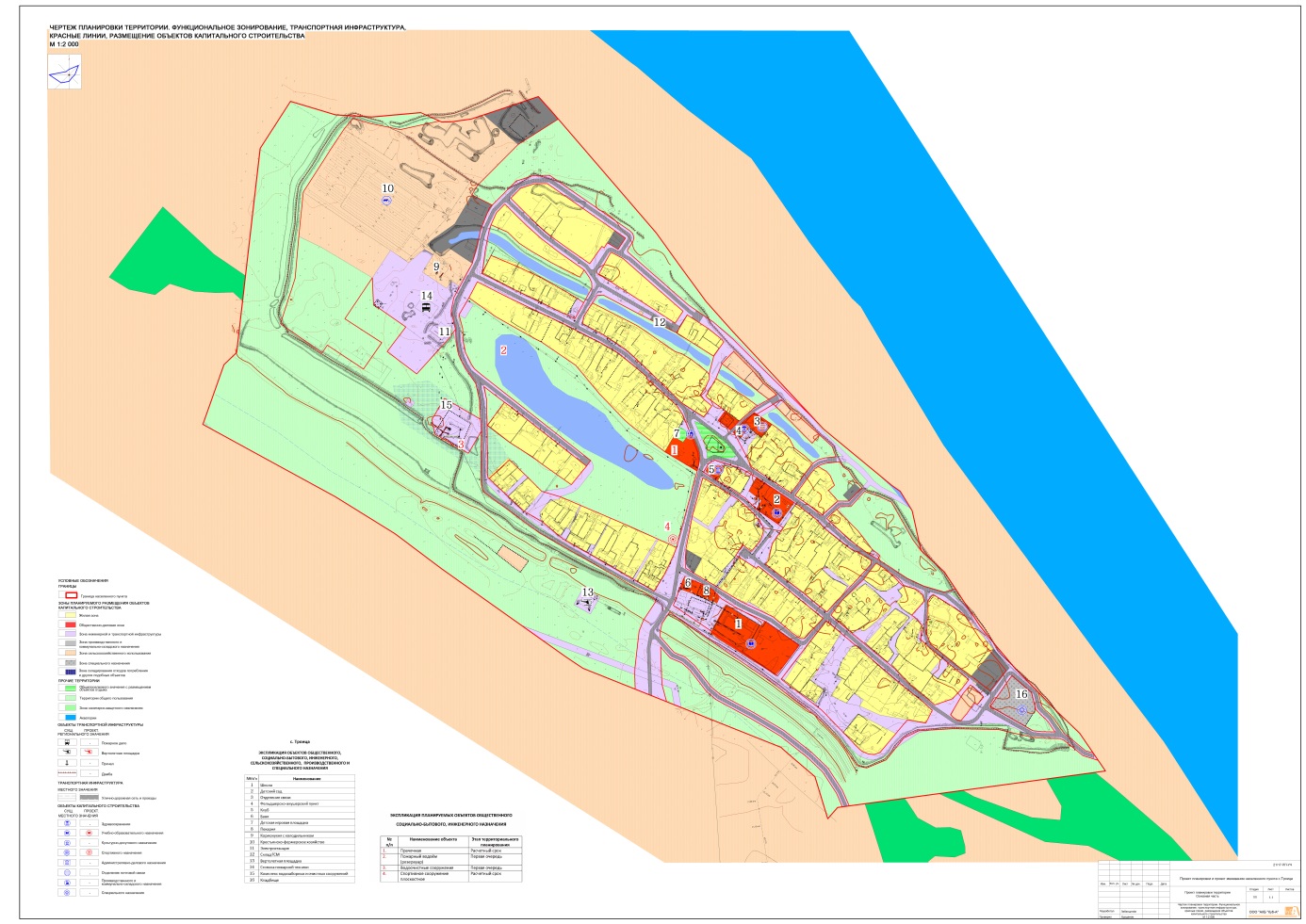 Приложение 3к проекту планировки и межевания территории в с. ТроицаЧертеж межевания территории с. Троица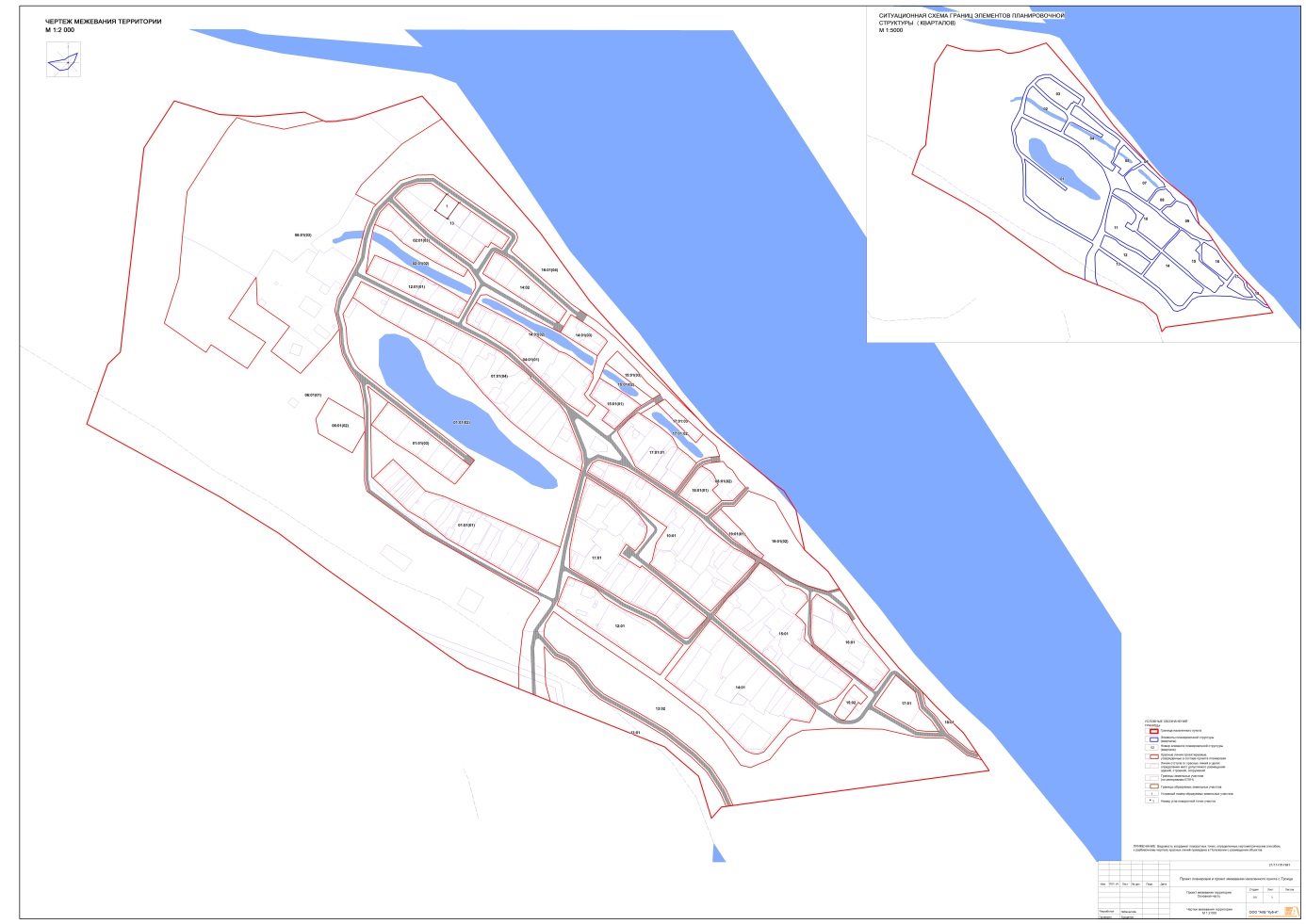 О назначении публичных  слушаний по проекту решения Совета депутатов сельского поселения Луговской «Об утверждении проекта планировки и межевания территории в с. Троица»Об утверждении проекта планировки и межевания территории в с. ТроицаПредседатель Совета депутатовсельского поселения Луговской  ______________   И.А. ВоронцовГлавасельского поселения Луговской___________ Н.В. ВеретельниковНаименование документацииМасштабПРОЕКТ ПЛАНИРОВКИ ТЕРРИТОРИИПРОЕКТ ПЛАНИРОВКИ ТЕРРИТОРИИ Основная часть Основная частьТекстовые материалы:Текстовые материалы:Положения о размещении объектов капитального строительства. Том 1А4Графические материалы:Графические материалы:Чертеж планировки территории. Функциональное зонирование, транспортная инфраструктура, красные линии, размещение объектов капитального строительстваМ 1:2000Чертеж планировки территории. Инженерная инфраструктураМ 1:2000 Материалы по обоснованию Материалы по обоснованиюТекстовые материалы:Текстовые материалы:Материалы по обоснованию проекта планировки. Том 2. Книга 1.А4Графические материалы:Графические материалы:Схема расположения элемента планировочной структуры в генеральном плане населенного пунктаМ 1:5000Схема использования территории в период подготовки проекта (опорный план) Схема границ территориальных зон и установленных регламентовМ 1:2000Схема использования территории в период подготовки проекта (опорный план). Схема красных линий и линий регулирования застройкиМ 1:2000Схема использования территории в период подготовки проекта (опорный план). Схема размещения объектов инженерной инфраструктурыМ 1:2000Схема организации улично-дорожной сети и движения транспортаМ 1:2000Схема границ зон с особыми условиями использования территории и границ территорий, подверженных риску возникновения чрезвычайных ситуаций природного и техногенного характера и воздействия их последствийМ 1:2000Схема вертикальной планировки и инженерной подготовки территории.М 1:2000Схема размещения инженерных сетей и сооружений (проект). Водоснабжение и водоотведениеМ 1:2000Схема размещения инженерных сетей и сооружений (проект). Энергоснабжение и средства связи.Разбивочный чертеж красных линий и линий регулирования застройки.М 1:2000Схема архитектурно-планировочной организации территорииМ 1:2000Схема благоустройства, озеленения и ландшафтной организации территорииМ 1:2000Текстовые материалы:Перечень мероприятий по защите территории от чрезвычайных ситуаций природного и техногенного характера, проведения мероприятий по гражданской обороне и обеспечению пожарной безопасности. Том 2. Книга 2А4Графические материалы:Чертеж «Границы территорий, подверженных риску возникновения чрезвычайных ситуаций природного и техногенного характера и воздействия их последствий»М 1:2000Чертеж «Организация гражданской обороны и защиты от чрезвычайных ситуаций»М 1:2000Текстовые материалы:Сбор и систематизация исходных данных. Том 2. Книга 3.Текстовые материалы:Предложения по изменению регламентов застройки территории. Том 2.Книга 4Материалы согласования проектов планировки и проектов межевания. Том 2. Книга 5Графические материалы:Схема градостроительного зонирования территории планировочного микрорайона. Существующее положениеМ 1:5000Предложения по изменению градостроительного зонирования (регламентов застройки территории) для внесения их в Правила землепользования и застройки территории населенного пунктаМ 1:2000ПРОЕКТ МЕЖЕВАНИЯ ТЕРРИТОРИИПРОЕКТ МЕЖЕВАНИЯ ТЕРРИТОРИИТекстовые материалы:Пояснительная записка. Том 3А4Графические материалы в Томе 31.1 Основная частьЧертеж межевания территорииМ 1:20001.2 Материалы по обоснованиюГраницы существующих земельных участковМ 1:2000Границы зон с особыми условиями использования территорий. Границы особо охраняемых природных территорий. Границы территорий объектов культурного наследияМ 1:2000Местоположение существующих объектов капитального строительстваМ 1:2000№Функциональные зоныПараметры зоныПараметры зоны№Функциональные зоныга%Территория населенного пункта, всего:101,58101,581Жилая зона22,3922,822Общественно-деловая зона1,981,913Зона инженерной и транспортной инфраструктуры17,4417,234Зона объектов производственно-коммунального назначения1,751,865Зона сельскохозяйственного использования8,3910,086Зона специального назначения0,420,887Зона рекреационного назначения0,300,218Территория общего пользования48,9146,59Коэффициент застройки районов малоэтажной застройкиКоэффициент плотности застройки районов малоэтажной застройкиКоэффициент застройки районов индивидуальной жилой застройкиКоэффициент плотности застройки районов индивидуально жилой застройкиОбщая плотность застройки0,050,080,010,010,37Тип застройкиОбщая площадь, м.кв.%Индивидуальная жилая застройка120047Малоэтажные многоквартирные жилые дома134453Всего:2544100№ОбъектПлощадьзастройки, кв. м.ЭтажОбщая площадь здания, кв. м.Вместимость,местТерритория, гаОчередность1Учреждения общего образования (реконструкция)-1-30-1 очередь2Учреждение дошкольного образования (реконструкция)-1-25-1 очередь3Плоскостные спортивные сооружения630--6300,063Расчетный срок4Предприятие бытового обслуживания-1-3 раб. мест-Расчетный срок5 Предприятие общественного питания100180180,01Расчетный срокНаименование потребителейЕд. изм.Кол.Норма, л/сут на чел.К часовой неравномерностиК макс. потребленияРасход воды м3Расход воды м3Расход воды м3Расход воды м3Наименование потребителейЕд. изм.Кол.Норма, л/сут на чел.К часовой неравномерностиК макс. потреблениясутсутmaxчасчасmaxНаселение*чел.4352002,11,3182,7237,57,69,9Адм. здание и общественные здание %20××1,336,547,51,51,9Поливка чел.10560×1,36,38,20,30,3Неучтённые расходы%15××1,334,544,91,41,9 ИТОГО: ИТОГО: ИТОГО: ИТОГО: ИТОГО: ИТОГО:260,0338,110,814,0№ п/пЗонаЕд.Кол.Суточный м3/сутЧасовой м3/часРасчётный л/с1Население проживающие в благоустроенных домах*чел.43518382,22Существующие общественные и административные здания %203720,43Проектируемые общественные и административные здания ××1210,1 ИТОГО:  ИТОГО:  ИТОГО:  ИТОГО: 232102,7№ п/пНаправление использованияРасход газа, м3/часРасход газа, м3/часРасход газа, м3/часРасход газа, тыс. м3/годРасход газа, тыс. м3/год№ п/пНаправление использования1 очередьРасчётный срок1 очередь1 очередьРасчётный срок1На пищеприготовление1061091212122На отопление8992101010 Итого Итого195201222222ПоказательЕд. изм.ПоказательПротяженность улично-дорожной сети, в т.ч.:км6,8поселковые дорогикм-улиц в жилой застройкекм5,5проездовкм1,3Протяженность велодорожек/велополоскм-Протяженность улично-дорожной сети, обслуживаемой общественным транспортомкм-Количество остановок общественного транспорташт.-Количество светофорных объектовшт.-Количество автомобилей в поселенииед.9Общее количество машиномест,шт.-Наличие речного транспортаед.-в т.ч. на приобъектных стоянках,м/м-в т.ч. расположенных вдоль проезжей частим/м-№ п/пНаименование показателяЕдиница измеренияСуществующая ситуацияС учетом проектных решений1ТерриторияТерриторияТерриторияТерриторияОбщая площадь земель в границах населенного пунктага101,58101,582НаселениеНаселениеНаселениеНаселениеОбщая численность населениячеловек350435Плотность населениячел./га3,44,33Жилищный фондЖилищный фондЖилищный фондЖилищный фондСредняя обеспеченность населения общей площадьюкв. м общей площади/чел.24,130,0Общий объем нового жилищного фонда, в том числе:тыс. кв. м общей площади-2,544- малоэтажныйтыс. кв. м общей площади1,344- индивидуальный тыс. кв. м общей площади1,200Общий объем жилищного фонда, в том числе:тыс. кв. м общей площади8261,910805,9- малоэтажныйтыс. кв. м общей площади5326,96670,9-индивидуальный тыс. кв. м общей площади2935,04135,0Общий объем ветхого и аварийного жилищного фондатыс. кв. м общей площади306,4-Общий объем сохраняемого жилищного фондатыс. кв. м общей площади7,95610805,94Объекты социального и культурно-бытового обслуживанияОбъекты социального и культурно-бытового обслуживанияОбъекты социального и культурно-бытового обслуживанияОбъекты социального и культурно-бытового обслуживания4.1Объекты учебно-образовательного назначенияОбщеобразовательные школыобъект/мест1/1921/192Детские дошкольные учрежденияобъект/мест1/151/254.2Объекты здравоохраненияАмбулаторно-поликлинические учрежденияобъект/посещений/коек1/81/84.3Объекты культурно-досугового назначенияДома культуры, клубы, кинотеатрыобъект/мест1/1001/100Спортивный залкв. м общей площади200200Плоскостные спортивные площадкиобъект/м21/2402/630Библиотекаобъект/тыс.экз.1/6,6341/6,6345Объекты транспортной инфраструктурыОбъекты транспортной инфраструктурыОбъекты транспортной инфраструктурыОбъекты транспортной инфраструктурыУлично-дорожная сетьтыс.км224,89134,480Протяжённость автомобильных дорогкм495868326Объекты инженерной инфраструктурыОбъекты инженерной инфраструктурыОбъекты инженерной инфраструктурыОбъекты инженерной инфраструктурыКанализационная насосная станцияобъект--Водопроводная насосная станцияобъектВодопроводная сеть диаметром, ммлинейный объект7575Канализационный коллектор самотечный диаметром, ммлинейный объект--Канализационный коллектор напорный (в две нитки) диаметром, ммлинейный объект--Подстанция, кВобъект--Распределительный пункт, кВобъект--Трансформаторная подстанция, кВобъект77Газорегуляторный пунктобъект22Очистное сооружение поверхностного стока закрытого типага/шт-1№ п/пНаименование существующих предприятийС33Вертолётная площадка300Склад ГСМ300Котельная50Крестьянско-фермерское хозяйство200Полигон ТКО, территория для утилизации промышленных отходов IV, V класса опасности500Электростанция50Кладбище50№ п/пНаименование водотокаКуда впадает, с какого берега, на каком километре от устьяДлина реки, кмПлощадь водосбора, км2Ширина, мШирина, мШирина, м№ п/пНаименование водотокаКуда впадает, с какого берега, на каком километре от устьяДлина реки, кмПлощадь водосбора, км2водо-охран-ной зоныпри-бреж-ной защит-ной полосыбере-говой полосы общего пользо-вания1.р. ОбьБерёт начало при слиянии Бии и Катуни. В устье образует Обскую губу и впадает в Карское море.365029900002005020№ ЗУ на чертежеУсловный номер образуемого земельного участкаВид разрешенного использованияПлощадь, кв.м.1ЗУ 1Для индивидуального жилищного строительства993,25№ по пл.КоординатыКоординатыКоординатыКоординатыКоординатыКоординаты№ по пл.Х:Y:Х:Y:112627880,44970196,3922627901,99970226,00132627924,31970210,3342627903,05970181,03Номер точкиКоордината, ХКоордината, УКоордината, УДирекционныйуголМера линийм01:01(01)01:01(01)01:01(01)01:01(01)01:01(01)01:01(01)1969708,802627767,792627767,7950,2546° 55' 38''2969743,122627804,502627804,5046,52133° 29' 36''3969711,102627838,252627838,2535,96135° 10' 49''4969685,592627863,602627863,6035,1106° 08' 34''5969675,832627897,322627897,32134,17113° 04' 39''6969623,242628020,752628020,7580,81114° 18' 47''7969589,972628094,392628094,3915,64115° 02' 28''8969583,352628108,562628108,5611,96200° 02' 25''9969572,112628104,462628104,4639,11204° 52' 28''10969536,632628088,012628088,0137,84211° 24' 19''11969504,332628068,292628068,29191,76299° 43' 18''12969599,402627901,762627901,7646,99310° 06' 19''13969629,672627865,822627865,8239,63300° 02' 20''14969649,512627831,512627831,5187,04312° 56' 15''01:01(02)01:01(02)01:01(02)01:01(02)01:01(02)01:01(02)1970038,052627731,002627731,0035,85210° 19' 11''2970007,102627712,902627712,9025,56165° 20' 19''3969982,372627719,372627719,3725,53177° 21' 02''4969956,872627720,552627720,5518,48167° 45' 13''5969938,812627724,472627724,4725,17153° 16' 19''6969916,332627735,792627735,799,19145° 27' 45''7969908,762627741,002627741,0015,65130° 32' 30''8969898,592627752,892627752,89254,05128° 08' 44''9969741,672627952,692627952,6912,69218° 01' 31''10969731,672627944,872627944,8743,68219° 17' 42''11969697,872627917,212627917,2164,4305° 09' 48''12969734,962627864,562627864,5622,42306° 46' 04''13969748,382627846,602627846,6048,47302° 28' 49''14969774,412627805,712627805,7151,86307° 52' 47''15969806,252627764,782627764,7851,7336° 39' 42''16969847,752627795,672627795,6747,42307° 17' 43''17969876,482627757,952627757,9522,95167° 37' 22''18969854,062627762,872627762,87142,89179° 03' 28''19969711,192627765,222627765,223,51132° 55' 18''20969708,802627767,792627767,7950,2546° 55' 38''21969743,122627804,502627804,5046,52133° 29' 36''22969711,102627838,252627838,2535,96135° 10' 49''23969685,592627863,602627863,6035,1106° 08' 34''24969675,832627897,322627897,32134,17113° 04' 39''25969623,242628020,752628020,7580,81114° 18' 47''26969589,972628094,392628094,3915,64115° 02' 28''27969583,352628108,562628108,56144,4415° 13' 28''28969722,722628146,492628146,4968,6300° 48' 43''29969757,862628087,572628087,576,28306° 46' 43''30969761,622628082,542628082,5411,88307° 18' 14''31969768,822628073,092628073,0917,04308° 02' 24''32969779,322628059,672628059,6745,18307° 52' 46''33969807,062628024,012628024,0113,38311° 51' 01''34969815,992628014,042628014,0466,18316° 02' 49''35969863,632627968,112627968,1167,07320° 19' 01''36969915,252627925,282627925,2876,04304° 14' 15''37969958,032627862,422627862,4212,56295° 19' 12''38969963,402627851,072627851,0781,29299° 22' 18''39970003,272627780,232627780,2360,28305° 14' 26''01:01(03)01:01(03)01:01(03)01:01(03)01:01(03)01:01(03)1969847,752627795,672627795,6715,68126° 01' 19''2969838,532627808,352627808,35173,37128° 03' 06''3969731,672627944,872627944,8743,68219° 17' 42''4969697,872627917,212627917,2164,4305° 09' 48''5969734,962627864,562627864,5622,4306° 46' 40''6969748,372627846,622627846,6248,49302° 28' 39''7969774,412627805,712627805,7151,86307° 52' 47''8969806,252627764,782627764,7851,7336° 39' 42''01:01(04)01:01(04)01:01(04)01:01(04)01:01(04)01:01(04)1970067,152627746,132627746,1356,57116° 57' 49''2970041,502627796,552627796,5596,36115° 35' 49''3969999,872627883,452627883,4522,31115° 07' 04''4969990,402627903,652627903,656,58117° 25' 19''5969987,372627909,492627909,4946,17117° 32' 31''6969966,022627950,432627950,4320,57116° 28' 40''7969956,852627968,842627968,844,53119° 03' 17''8969954,652627972,802627972,8024,13119° 37' 27''9969942,722627993,782627993,7810,08121° 42' 15''10969937,422628002,362628002,3648,02128° 53' 47''11969907,272628039,732628039,7320,95131° 19' 20''12969893,442628055,462628055,462,41216° 03' 44''13969891,492628054,042628054,0415,02131° 05' 08''14969881,622628065,362628065,3640,59132° 00' 14''15969854,462628095,522628095,5210,81132° 11' 17''16969847,202628103,532628103,538,73135° 41' 45''17969840,952628109,632628109,6319,97146° 12' 23''18969824,352628120,742628120,7472,31158° 38' 50''19969757,002628147,072628147,0720,02173° 22' 32''20969737,112628149,382628149,3814,68191° 21' 21''21969722,722628146,492628146,4968,6300° 48' 43''22969757,862628087,572628087,576,28306° 46' 43''23969761,622628082,542628082,5411,88307° 18' 14''24969768,822628073,092628073,0917,04308° 02' 24''25969779,322628059,672628059,6745,16307° 52' 38''26969807,052628024,022628024,0213,4311° 51' 13''27969815,992628014,042628014,0466,2316° 02' 26''28969863,642627968,092627968,0967,05320° 19' 29''29969915,252627925,282627925,2876,04304° 14' 15''30969958,032627862,422627862,4212,56295° 19' 12''31969963,402627851,072627851,0781,28299° 22' 30''32970003,272627780,242627780,2460,28305° 14' 06''33970038,052627731,002627731,0032,827° 28' 17''02:01(02)02:01(02)02:01(02)02:01(02)02:01(02)02:01(02)1970170,832627771,132627771,1311,23198° 22' 14''2970160,172627767,592627767,5935,29190° 53' 45''3970125,522627760,922627760,9244,06187° 46' 30''4970081,872627754,962627754,9615,4725° 22' 21''5970095,852627761,592627761,5921,4426° 25' 18''6970115,052627771,132627771,1351,44112° 54' 59''7970095,022627818,512627818,5148,19114° 47' 00''8970074,822627862,262627862,263,72119° 19' 27''9970073,002627865,502627865,5046,46119° 30' 22''10970050,122627905,932627905,9325,3120° 07' 57''11970037,422627927,812627927,8114,63124° 33' 32''12970029,122627939,862627939,8630,4429° 07' 00''13970055,712627954,672627954,6710,1357° 57' 24''14970065,802627954,312627954,319,62335° 56' 27''15970074,582627950,392627950,3917,25325° 56' 29''16970088,872627940,732627940,7315,39210° 13' 47''17970075,572627932,982627932,9856,68296° 54' 31''18970101,222627882,442627882,4441,27299° 42' 07''19970121,672627846,592627846,5928,57302° 41' 00''20970137,102627822,542627822,545,71314° 08' 57''21970141,082627818,442627818,4423,87314° 12' 08''22970157,722627801,332627801,338,67293° 22' 20''23970161,162627793,372627793,3724,25293° 29' 58''02:01(03)02:01(03)02:01(03)02:01(03)02:01(03)02:01(03)1970208,712627796,392627796,3926,01135° 22' 26''2970190,202627814,662627814,6632,4134° 11' 59''3970167,612627837,892627837,8934,32131° 29' 32''4970144,872627863,602627863,6041,03127° 28' 24''5970119,912627896,162627896,1654,31124° 51' 17''6970088,872627940,732627940,7315,4210° 12' 39''7970075,562627932,982627932,9856,68296° 55' 04''8970101,222627882,442627882,4441,27299° 41' 23''9970121,662627846,592627846,5928,58302° 42' 01''10970137,102627822,542627822,545,71314° 08' 57''11970141,082627818,442627818,4423,87314° 12' 08''12970157,722627801,332627801,338,68293° 25' 58''13970161,172627793,372627793,3724,25293° 28' 40''14970170,832627771,132627771,1324,0723° 47' 44''15970192,852627780,842627780,8416,9544° 27' 01''16970204,952627792,712627792,715,2644° 23' 02''04:01:0104:01:0104:01:0104:01:0104:01:0104:01:011970028,712627955,562627955,5688,92116° 54' 29''2969988,472628034,852628034,854,75120° 56' 35''3969986,032628038,922628038,927,48122° 40' 15''4969981,992628045,222628045,2274,4124° 29' 51''5969939,852628106,542628106,5412,75107° 48' 35''6969935,952628118,682628118,6819,03120° 55' 02''7969926,172628135,012628135,0137,13127° 47' 23''8969903,422628164,352628164,356,09144° 00' 51''9969898,492628167,932628167,938,02175° 34' 06''10969890,492628168,552628168,5522,4205° 05' 22''11969870,202628159,052628159,0510,86218° 29' 42''12969861,702628152,292628152,2911,91142° 52' 48''13969852,202628159,482628159,4817,46129° 08' 30''14969841,182628173,022628173,0224,69216° 01' 14''15969821,212628158,502628158,5019,52301° 50' 59''16969831,512628141,922628141,9227,74303° 08' 45''17969846,682628118,692628118,6944,49313° 52' 48''18969877,522628086,622628086,6277,27313° 53' 37''19969931,092628030,942628030,9413,49312° 07' 00''20969940,142628020,932628020,9326,79305° 32' 07''21969955,712627999,132627999,1327,37302° 18' 50''22969970,342627976,002627976,0043,69298° 46' 14''23969991,372627937,702627937,7011,8510° 21' 09''24970003,032627939,832627939,8314,8230° 51' 28''25970015,752627947,432627947,4315,332° 06' 02''06:01:0106:01:0106:01:0106:01:0106:01:0106:01:011970395,692627406,182627406,18102,25212° 49' 39''2970309,772627350,752627350,75373,98186° 34' 23''3969938,252627307,942627307,9431,69226° 08' 16''4969916,292627285,092627285,09115,38199° 28' 34''5969807,512627246,622627246,62138,87118° 37' 49''6969740,972627368,512627368,51134,96118° 39' 08''7969676,262627486,942627486,947,99121° 26' 35''8969672,092627493,762627493,76120,77121° 45' 34''9969608,522627596,452627596,45106,54126° 54' 54''10969544,532627681,632627681,63276,41125° 21' 09''11969384,602627907,072627907,0737,78123° 49' 14''12969363,572627938,462627938,46102,29111° 45' 09''13969325,662628033,472628033,4726,57358° 11' 19''14969352,222628032,632628032,6312,242° 26' 05''15969364,452628033,152628033,1567,016° 20' 25''16969431,052628040,552628040,5521,9521° 54' 11''17969451,422628048,742628048,7440,9933° 29' 46''18969485,602628071,362628071,366,29328° 35' 00''19969490,972628068,082628068,08240,63299° 39' 09''20969610,022627858,962627858,96126,96306° 23' 00''21969685,332627756,752627756,7520,67347° 25' 23''22969705,502627752,252627752,2589,520° 37' 15''23969795,012627753,222627753,2246,29210° 07' 16''24969754,972627729,992627729,9970,76299° 52' 35''25969790,222627668,632627668,6326,75349° 09' 38''26969816,492627663,602627663,6044,6830° 47' 24''27969854,872627686,472627686,4775,65120° 01' 19''28969817,022627751,972627751,9735,32356° 43' 16''29969852,282627749,952627749,9530,89347° 36' 22''30969882,452627743,322627743,3233,06325° 27' 50''31969909,682627724,582627724,5827,54333° 08' 47''32969934,252627712,142627712,1421,08348° 03' 39''33969954,872627707,782627707,7825,67357° 01' 50''34969980,512627706,452627706,4524,65216° 41' 19''35969960,742627691,722627691,7282,87222° 16' 34''36969899,422627635,972627635,9767,53307° 01' 52''37969940,092627582,062627582,0656,2737° 03' 19''38969985,002627615,972627615,9771,73304° 51' 12''39970025,992627557,112627557,1148,46357° 37' 22''40970074,412627555,102627555,1089,84213° 49' 54''41969999,782627505,082627505,0879,89122° 52' 50''42969956,412627572,172627572,1758,32214° 39' 17''43969908,442627539,012627539,0178,9303° 26' 25''44969951,922627473,172627473,1716,92214° 16' 54''45969937,942627463,642627463,6492,46304° 59' 22''46969990,962627387,892627387,8986,4917° 50' 09''47970073,292627414,382627414,3876,835° 01' 32''48970149,822627421,112627421,1180,925° 47' 40''49970230,332627429,282627429,2864,632° 38' 14''50970284,732627464,122627464,123732° 41' 06''51970315,872627484,102627484,1015,0133° 20' 27''52970328,412627492,352627492,3519,6933° 49' 09''53970344,772627503,312627503,3126,4839° 02' 18''54970365,342627519,992627519,9931,76107° 57' 20''55970355,552627550,202627550,2057,04101° 34' 47''56970344,102627606,082627606,0873,0777° 36' 05''57970359,792627677,452627677,4537,6294° 08' 42''58970375,172627643,142627643,1489,23264° 50' 59''59970367,162627554,272627554,2766,45273° 23' 27''60970371,092627487,942627487,9485,38286° 44' 44''06:01:0206:01:0206:01:0206:01:0206:01:0206:01:021969854,872627686,472627686,4775,65120° 01' 19''2969817,022627751,972627751,9722,07176° 45' 09''3969794,992627753,222627753,2246,27210° 08' 00''4969754,972627729,992627729,9970,76299° 52' 35''5969790,222627668,632627668,6326,75349° 09' 38''6969816,492627663,602627663,6044,6830° 47' 24''06:01:0306:01:0306:01:0306:01:0306:01:0306:01:031970365,342627519,992627519,9931,76107° 57' 20''2970355,552627550,202627550,2057,04101° 34' 47''3970344,102627606,082627606,0873,0777° 36' 05''4970359,792627677,452627677,454,13114° 08' 44''5970358,102627681,222627681,2218,3689° 03' 50''6970358,402627699,582627699,5836,2781° 55' 01''7970363,502627735,492627735,49128,4271° 27' 43''8970404,332627857,252627857,2554,83138° 28' 30''9970363,282627893,602627893,6086,73237° 39' 31''10970316,882627820,322627820,32104,74224° 51' 11''11970242,632627746,452627746,4519,95210° 36' 51''12970225,462627736,292627736,2941,61116° 54' 36''13970206,632627773,392627773,397,35224° 40' 10''14970201,402627768,222627768,2240,11202° 08' 47''15970164,252627753,102627753,1065,76194° 09' 47''16970100,492627737,012627737,0170,84208° 23' 18''17970038,172627703,332627703,3324,61191° 27' 38''18970014,052627698,442627698,4434,48166° 34' 06''19969980,512627706,452627706,4524,65216° 41' 19''20969960,742627691,722627691,7282,87222° 16' 34''21969899,422627635,972627635,9767,5307° 01' 40''22969940,072627582,082627582,0856,2837° 01' 36''23969985,002627615,972627615,9771,73304° 51' 12''24970025,992627557,112627557,1148,46357° 37' 22''25970074,412627555,102627555,1089,84213° 49' 54''26969999,782627505,082627505,0879,9122° 52' 57''27969956,402627572,182627572,1858,31214° 40' 06''28969908,442627539,012627539,0178,9303° 26' 25''29969951,922627473,172627473,1716,92214° 16' 54''30969937,942627463,642627463,6492,46304° 59' 22''31969990,962627387,892627387,8986,4917° 50' 09''32970073,292627414,382627414,3876,835° 01' 32''33970149,822627421,112627421,1180,925° 47' 40''34970230,332627429,282627429,2864,632° 38' 14''35970284,732627464,122627464,123732° 41' 06''36970315,872627484,102627484,1015,0133° 20' 27''37970328,412627492,352627492,3519,6933° 49' 09''38970344,772627503,312627503,3126,4839° 02' 18''08:01:0208:01:0208:01:0208:01:0208:01:0208:01:021969731,012628366,212628366,216,0358° 42' 37''2969734,142628371,362628371,3610,375° 01' 58''3969736,802628381,312628381,3120,0283° 13' 48''4969739,162628401,192628401,194,6489° 22' 57''5969739,212628405,832628405,8311,39144° 45' 38''6969729,912628412,402628412,4011,69123° 43' 51''7969723,422628422,122628422,1221,06146° 48' 02''8969705,802628433,652628433,6518,43137° 11' 57''9969692,282628446,172628446,173,58221° 36' 25''10969689,602628443,792628443,7929,87223° 55' 42''11969668,092628423,072628423,0720,37269° 56' 37''12969668,072628402,702628402,7025,86318° 12' 49''13969687,352628385,472628385,4714,3249° 11' 26''14969696,712628396,312628396,3119,42335° 47' 52''15969714,422628388,352628388,3510,42319° 02' 49''16969722,292628381,522628381,5217,62299° 39' 51''10:0110:0110:0110:0110:0110:011969736,672628167,592628167,5912,2361° 37' 57''2969742,482628178,352628178,3549,16107° 26' 10''3969727,752628225,252628225,2533,54119° 37' 19''4969711,172628254,412628254,4191,71123° 49' 06''5969660,132628330,602628330,6042,02128° 08' 17''6969634,182628363,652628363,6519,92138° 39' 45''7969619,222628376,812628376,8161,73128° 06' 43''8969581,122628425,382628425,3811,29113° 49' 06''9969576,562628435,712628435,716,48118° 42' 08''10969573,452628441,392628441,3926,17121° 46' 16''11969559,672628463,642628463,646,44189° 11' 57''12969553,312628462,612628462,6133,64221° 46' 15''13969528,222628440,202628440,2084,62222° 58' 11''14969466,302628382,522628382,5228,98307° 55' 18''15969484,112628359,662628359,6626,76310° 31' 45''16969501,502628339,322628339,3245,09306° 22' 09''17969528,242628303,012628303,0140,43307° 25' 21''18969552,812628270,902628270,908,0939° 10' 47''19969559,082628276,012628276,0126,4812° 35' 15''20969584,922628281,782628281,786,3115° 59' 43''21969590,992628283,522628283,5234,6534° 02' 52''22969619,702628302,922628302,9259,4304° 35' 20''23969653,422628254,022628254,0227,67315° 09' 40''24969673,042628234,512628234,5189,95301° 50' 43''25969720,502628158,102628158,1018,7530° 24' 30''11:0111:0111:0111:0111:0111:011969710,772628156,712628156,7176,34121° 50' 21''2969670,502628221,562628221,5638,41132° 14' 08''3969644,682628250,002628250,0028,04144° 43' 42''4969621,792628266,192628266,199,08176° 16' 27''5969612,732628266,782628266,7811,13196° 17' 06''6969602,052628263,662628263,666,9203° 55' 44''7969595,742628260,862628260,8622,4219° 22' 59''8969578,432628246,652628246,652,48224° 50' 12''9969576,672628244,902628244,9020,06307° 03' 30''10969588,762628228,892628228,8922,86212° 11' 19''11969569,412628216,712628216,7144,54122° 31' 49''12969545,462628254,262628254,265,0736° 10' 07''13969549,552628257,252628257,2573,96128° 19' 46''14969503,682628315,272628315,2777,82129° 02' 38''15969454,662628375,712628375,7150,25222° 38' 14''16969417,692628341,672628341,676,76269° 29' 29''17969417,632628334,912628334,9117,84303° 42' 28''18969427,532628320,072628320,0745,61310° 18' 50''19969457,042628285,292628285,2964,16295° 17' 57''20969484,462628227,282628227,2838,12301° 09' 16''21969504,182628194,662628194,6681,03301° 03' 48''22969545,992628125,252628125,2534,621° 12' 30''23969580,602628125,982628125,9861,1710° 54' 47''24969640,662628137,562628137,5672,6815° 16' 38''12:01(01)12:01(01)12:01(01)12:01(01)12:01(01)12:01(01)1970115,052627771,132627771,1351,44112° 54' 59''2970095,022627818,512627818,5148,19114° 47' 00''3970074,822627862,262627862,263,71119° 32' 04''4970072,992627865,492627865,4946,46119° 29' 22''5970050,122627905,932627905,9325,3120° 07' 57''6970037,422627927,812627927,8114,63124° 33' 32''7970029,122627939,862627939,8633,24209° 06' 35''8970000,082627923,692627923,6915,25298° 15' 45''9970007,302627910,262627910,269,38289° 13' 36''10970010,392627901,402627901,4064,79295° 46' 55''11970038,572627843,062627843,0648,26295° 58' 51''12970059,712627799,682627799,6849,91296° 21' 35''13970081,872627754,962627754,9615,4725° 22' 21''14970095,852627761,592627761,5921,4426° 25' 18''12:0112:0112:0112:0112:0112:011969529,632628123,572628123,5732,55111° 22' 12''2969517,772628153,882628153,8822,5116° 53' 43''3969507,592628173,952628173,9523,72136° 18' 56''4969490,442628190,332628190,3340,52121° 10' 03''5969469,472628225,002628225,0048,43114° 18' 56''6969449,532628269,132628269,1376,88125° 07' 22''7969405,302628332,012628332,0168,73217° 05' 18''8969350,472628290,562628290,5678,44304° 23' 13''9969394,772628225,832628225,83148,48304° 07' 36''10969478,072628102,922628102,9242,2521° 11' 22''11969517,462628118,192628118,1913,3123° 50' 56''1313131313131970237,252627824,862627824,8626,9471° 59' 20''2970245,582627850,482627850,4822,6888° 45' 42''3970246,072627873,152627873,15174,02124° 49' 44''4970146,682628016,002628016,0024,6213° 33' 39''5970126,182628002,402628002,4023,06301° 26' 59''6970138,212627982,732627982,7310,71211° 08' 17''7970129,042627977,192627977,195,05302° 12' 36''8970131,732627972,922627972,9238,53215° 00' 06''9970100,172627950,822627950,8228,71304° 47' 10''10970116,552627927,242627927,2428,22304° 56' 26''11970132,712627904,112627904,1129,52305° 56' 46''12970150,042627880,212627880,2116,35310° 08' 15''13970160,582627867,712627867,7120,82312° 22' 19''14970174,612627852,332627852,3330,62313° 50' 09''15970195,822627830,242627830,2432,88315° 13' 18''16970219,162627807,082627807,0825,3644° 30' 17''13:0113:0113:0113:0113:0113:011969402,312628079,812628079,8126,24138° 34' 11''2969382,642628097,172628097,1723,13113° 31' 02''3969373,412628118,382628118,3819,38131° 08' 59''4969360,662628132,972628132,9749,92142° 20' 26''5969321,142628163,472628163,4722,81129° 41' 58''6969306,572628181,022628181,0271,86118° 30' 45''7969272,272628244,162628244,1662,42120° 40' 55''8969240,422628297,842628297,8462,59128° 19' 26''9969201,612628346,942628346,9439133° 47' 41''10969174,622628375,092628375,0945,65146° 54' 56''11969136,372628400,012628400,0127,08156° 21' 35''12969111,562628410,872628410,878,81262° 14' 16''13969110,372628402,142628402,1427,39221° 06' 26''14969089,732628384,132628384,1380,15343° 04' 39''15969166,412628360,802628360,8051,01310° 26' 39''16969199,502628321,982628321,9825,06310° 54' 23''17969215,912628303,042628303,045,39314° 05' 52''18969219,662628299,172628299,17224,26291° 44' 57''19969302,762628090,872628090,8731,97344° 36' 57''20969333,582628082,392628082,3912,77356° 24' 25''21969346,322628081,592628081,5956,02358° 10' 45''13:0213:0213:0213:0213:0213:021969466,302628096,562628096,5639,33126° 40' 08''2969442,812628128,112628128,11181,37124° 09' 19''3969340,982628278,202628278,20107,3127° 20' 19''4969275,902628363,512628363,5158,31135° 56' 17''5969234,002628404,062628404,0658,06144° 57' 08''6969186,472628437,402628437,4018,21103° 21' 53''7969182,262628455,122628455,1238,267° 35' 49''8969196,822628490,442628490,4451,4338° 49' 12''9969236,892628522,682628522,6830,2164° 25' 39''10969249,932628549,932628549,9362,6986° 32' 36''11969253,712628612,512628612,5182,5591° 06' 13''12969252,122628695,042628695,0460,66103° 02' 39''13969238,432628754,132628754,1318,0896° 13' 29''14969236,472628772,102628772,1035,1291° 26' 09''15969235,592628807,212628807,217,45113° 15' 33''16969232,652628814,052628814,0544,75128° 58' 04''17969204,512628848,842628848,8428,84106° 58' 38''18969196,092628876,422628876,4223,46145° 44' 03''19969176,702628889,632628889,63333,05262° 15' 01''20969131,792628559,622628559,62137,64262° 15' 16''21969113,242628423,242628423,2430,99336° 21' 17''22969141,632628410,812628410,8148,16326° 59' 58''23969182,022628384,582628384,5841,1313° 54' 57''24969210,532628354,972628354,9764,71308° 16' 21''25969250,612628304,172628304,1762,81300° 41' 35''26969282,672628250,162628250,1670,19298° 22' 08''27969316,022628188,402628188,4021,59309° 43' 14''28969329,822628171,792628171,7948,48322° 29' 05''29969368,272628142,272628142,2723,38311° 14' 12''30969383,682628124,692628124,6922,17293° 31' 28''31969392,532628104,362628104,3637,9318° 25' 23''32969420,882628079,212628079,218,32358° 12' 36''33969429,202628078,952628078,9515,6811° 42' 15''34969444,552628082,132628082,1326,133° 33' 44''14:01:0114:01:0114:01:0114:01:0114:01:0114:01:011969450,032628381,152628381,1571,54129° 42' 11''2969404,332628436,192628436,19118,02130° 36' 18''3969327,522628525,792628525,7939,99128° 13' 00''4969302,782628557,212628557,2123,29132° 15' 02''5969287,122628574,452628574,4526206° 59' 20''6969263,952628562,652628562,6534,03280° 17' 34''7969270,032628529,172628529,1777,7219° 53' 57''8969210,422628479,332628479,3311,66251° 11' 32''9969206,662628468,292628468,2910,37276° 12' 00''10969207,782628457,982628457,9812,23293° 10' 04''11969212,592628446,742628446,746,97309° 28' 07''12969217,022628441,362628441,3697,57315° 56' 33''13969287,142628373,512628373,5193,37307° 20' 24''14969343,772628299,282628299,28134,1437° 36' 47''14:01:0214:01:0214:01:0214:01:0214:01:0214:01:021970042,362627964,132627964,1311,2786° 04' 52''2970043,132627975,372627975,3772,96118° 00' 18''3970008,872628039,792628039,7977,28116° 41' 16''4969974,162628108,842628108,841,78116° 42' 32''5969973,362628110,432628110,4377,98122° 11' 10''6969931,822628176,432628176,4334,4194° 18' 25''7969898,492628167,932628167,936,09324° 00' 51''8969903,422628164,352628164,3537,13307° 47' 23''9969926,172628135,012628135,0119,03300° 55' 02''10969935,952628118,682628118,6812,75287° 48' 35''11969939,852628106,542628106,5474,4304° 29' 51''12969981,992628045,222628045,227,48302° 40' 15''13969986,032628038,922628038,924,75300° 56' 35''14969988,472628034,852628034,8588,92296° 54' 29''15970028,712627955,562627955,5616,1232° 07' 20''14:01:0314:01:0314:01:0314:01:0314:01:0314:01:031970006,742628128,472628128,4745,58122° 53' 30''2969981,992628166,742628166,7430,29128° 39' 35''3969963,072628190,392628190,396,87140° 36' 39''4969957,762628194,752628194,7531,76215° 13' 53''5969931,822628176,432628176,4377,98302° 11' 10''6969973,362628110,432628110,431,78296° 42' 32''7969974,162628108,842628108,8438,0431° 04' 11''14:0214:0214:0214:0214:0214:021970120,942627989,272627989,277,67115° 29' 44''2970117,642627996,192627996,1917,09118° 11' 06''3970109,572628011,252628011,2558,58131° 10' 46''4970071,002628055,342628055,3486,94131° 22' 52''5970013,532628120,572628120,5726213° 17' 34''6969991,802628106,302628106,30140,79302° 48' 59''7970068,102627987,982627987,9824,36302° 47' 00''8970081,292627967,502627967,5031,428° 24' 34''9970108,912627982,442627982,4413,8329° 35' 08''15:01(01)15:01(01)15:01(01)15:01(01)15:01(01)15:01(01)1969891,172628180,562628180,5659,45121° 57' 38''2969859,702628231,002628231,0017,06125° 40' 28''3969849,752628244,862628244,8614,42127° 13' 11''4969841,032628256,342628256,3410,01239° 09' 15''5969835,902628247,752628247,7532,91227° 27' 46''6969813,652628223,502628223,5022,87226° 05' 54''7969797,792628207,022628207,0228,15307° 07' 50''8969814,782628184,582628184,5822,0736° 58' 07''9969832,412628197,852628197,8539,43305° 44' 32''10969855,442628165,852628165,855,93317° 43' 58''11969859,832628161,862628161,863,1846° 31' 39''12969862,022628164,172628164,1733,4429° 20' 51''15:01:0215:01:0215:01:0215:01:0215:01:0215:01:021969918,092628191,472628191,47107,13127° 17' 06''2969853,192628276,712628276,7123,72239° 09' 53''3969841,032628256,342628256,3414,42307° 13' 11''4969849,752628244,862628244,8617,06305° 40' 28''5969859,702628231,002628231,0059,45301° 57' 38''6969891,172628180,562628180,5629,0522° 03' 41''15:01:0315:01:0315:01:0315:01:0315:01:0315:01:031969940,502628212,772628212,7750,14135° 13' 05''2969904,912628248,092628248,0929,31140° 14' 49''3969882,382628266,832628266,8331,73130° 40' 04''4969861,702628290,902628290,9016,55239° 02' 53''5969853,192628276,712628276,71107,13307° 17' 06''6969918,092628191,472628191,4730,9243° 32' 43''15:0115:0115:0115:0115:0115:011969554,962628472,262628472,2619,99122° 50' 50''2969544,122628489,052628489,0516,44132° 05' 27''3969533,102628501,252628501,2525,71135° 00' 00''4969514,922628519,432628519,4325,67106° 52' 29''5969507,472628543,992628543,995,16125° 56' 15''6969504,442628548,172628548,174,1127° 45' 53''7969501,932628551,412628551,417,75131° 57' 55''8969496,752628557,172628557,1711,4168° 27' 48''9969485,582628559,452628559,4533,7221° 45' 08''10969460,442628537,012628537,0113,89129° 34' 05''11969451,592628547,722628547,7211,82140° 19' 07''12969442,492628555,272628555,2726,2184° 16' 04''13969416,362628553,322628553,3223,32134° 22' 29''14969400,052628569,992628569,9964,55128° 54' 24''15969359,512628620,222628620,2226,51129° 06' 19''16969342,792628640,792628640,7924217° 30' 01''17969323,752628626,182628626,1821,95224° 26' 47''18969308,082628610,812628610,8133,63250° 55' 26''19969297,092628579,032628579,0358,35309° 06' 33''20969333,902628533,752628533,7521,99314° 57' 47''21969349,442628518,192628518,1916,46318° 40' 12''22969361,802628507,322628507,32139,65309° 44' 50''23969451,092628399,952628399,9513,5311° 58' 06''24969460,122628389,912628389,9135,7536° 58' 21''25969488,682628411,412628411,4152,8246° 03' 31''26969525,332628449,442628449,441436° 15' 22''27969536,622628457,722628457,7223,438° 24' 27''15:0215:0215:0215:0215:0215:021969316,792628629,732628629,7321,8740° 33' 01''2969333,412628643,952628643,952,19128° 20' 00''3969332,052628645,672628645,6730,79133° 15' 00''4969310,952628668,102628668,1017,97221° 30' 14''5969297,492628656,192628656,196,2306° 44' 26''6969301,202628651,222628651,2223,39214° 41' 20''7969281,972628637,912628637,9118,01219° 35' 38''8969268,092628626,432628626,437,6283° 09' 31''9969269,822628619,032628619,038,23303° 08' 58''10969274,322628612,142628612,146,61316° 39' 15''11969279,132628607,602628607,6043,6830° 26' 23''16:01:0416:01:0416:01:0416:01:0416:01:0416:01:041970316,882627820,322627820,32104,74224° 51' 11''2970242,632627746,452627746,4519,95210° 36' 51''3970225,462627736,292627736,2941,61116° 54' 36''4970206,632627773,392627773,3961,5844° 43' 49''5970250,382627816,732627816,7332,8372° 00' 24''6970260,522627847,952627847,9529,7488° 44' 51''7970261,172627877,682627877,68178,68124° 40' 54''8970159,502628024,612628024,616,78136° 54' 47''9970154,552628029,242628029,247,76164° 59' 50''10970147,052628031,252628031,257,76195° 00' 10''11970139,552628029,242628029,2417,63213° 41' 24''12970124,882628019,462628019,463,44168° 57' 04''13970121,502628020,122628020,12146,83131° 13' 41''14970024,732628130,552628130,5555,12124° 15' 29''15969993,702628176,112628176,1148,26131° 00' 34''16969962,032628212,532628212,5366,25135° 12' 51''17969915,012628259,202628259,20145,63134° 21' 16''18969813,202628363,332628363,33223,78317° 04' 05''19969977,042628210,912628210,9172,46318° 12' 39''20970031,072628162,622628162,6283,17323° 51' 42''21970098,242628113,572628113,5771,06324° 11' 46''22970155,872628072,002628072,0089,95319° 17' 47''23970224,062628013,342628013,34183,63319° 18' 07''24970363,282627893,602627893,6086,73237° 39' 31''16:0116:0116:0116:0116:0116:011969497,902628575,742628575,7437,01121° 13' 45''2969478,712628607,392628607,394,92124° 39' 30''3969475,912628611,442628611,4426,81125° 51' 56''4969460,202628633,172628633,1715,13147° 03' 20''5969447,502628641,402628641,4035,81147° 04' 07''6969417,442628660,872628660,8774,95140° 17' 18''7969359,782628708,762628708,7646,62218° 07' 34''8969323,112628679,982628679,9873,14306° 53' 48''9969367,022628621,492628621,4964,21308° 14' 45''10969406,772628571,062628571,0620,03339° 59' 59''11969425,592628564,212628564,2160,451° 42' 23''12969486,012628566,012628566,0115,3639° 17' 41''17:0117:0117:0117:0117:0117:011969350,552628719,462628719,4647,31130° 46' 29''2969319,652628755,292628755,2931,52166° 18' 28''3969289,032628762,752628762,7513,63138° 00' 12''4969278,902628771,872628771,8711,14130° 11' 39''5969271,712628780,382628780,386,74138° 18' 36''6969266,682628784,862628784,8622,93145° 18' 17''7969247,832628797,912628797,9125,02271° 26' 35''8969248,462628772,902628772,9015,08276° 12' 21''9969250,092628757,912628757,9189,37299° 39' 47''10969294,322628680,252628680,2568,5534° 53' 19''17:01:0117:01:0117:01:0117:01:0117:01:0117:01:011969814,242628231,922628231,925,5850° 44' 48''2969817,772628236,242628236,2417,9151° 08' 25''3969829,012628250,192628250,195,36123° 39' 37''4969826,042628254,652628254,6533,4123° 35' 42''5969807,562628282,472628282,479,05124° 08' 48''6969802,482628289,962628289,9618,51129° 14' 06''7969790,772628304,302628304,3011,36130° 02' 17''8969783,462628313,002628313,0021,46152° 06' 35''9969764,492628323,042628323,0422,27126° 53' 44''10969751,122628340,852628340,8518,67132° 28' 56''11969738,512628354,622628354,623,13139° 23' 55''12969736,132628356,662628356,6638,27216° 21' 39''13969705,312628333,972628333,979,08216° 02' 12''14969697,972628328,632628328,6319,03218° 10' 15''15969683,012628316,872628316,8784,94303° 19' 44''16969729,682628245,902628245,9021,61334° 18' 02''17969749,152628236,532628236,5350,43331° 41' 13''18969793,552628212,612628212,6128,343° 01' 27''17:01:0217:01:0217:01:0217:01:0217:01:0217:01:021969826,04969826,042628254,6533,4123° 35' 42''2969807,56969807,562628282,479,05124° 08' 48''3969802,48969802,482628289,9618,51129° 14' 06''4969790,77969790,772628304,3011,36130° 02' 17''5969783,46969783,462628313,0021,46152° 06' 35''6969764,49969764,492628323,0422,27126° 53' 44''7969751,12969751,122628340,8518,67132° 28' 56''8969738,51969738,512628354,623,13139° 23' 55''9969736,13969736,132628356,664,0549° 18' 24''10969738,77969738,772628359,738,9758° 41' 08''11969743,43969743,432628367,3912,4475° 00' 12''12969746,65969746,652628379,4119,6783° 15' 16''13969748,96969748,962628398,9419,68339° 50' 34''14969767,43969767,432628392,1631,45312° 33' 51''15969788,70969788,702628369,0020,34220° 24' 54''16969773,21969773,212628355,81100,15315° 17' 14''17969844,38969844,382628285,3535,76239° 08' 46''17:01:0317:01:0317:01:0317:01:0317:01:0317:01:031969844,38969844,382628285,3516,2659° 11' 36''2969852,71969852,712628299,3222,2134° 53' 26''3969837,04969837,042628315,059,75134° 57' 30''4969830,15969830,152628321,9525,31130° 35' 38''5969813,68969813,682628341,1737,4131° 54' 39''6969788,70969788,702628369,0020,34220° 24' 54''7969773,21969773,212628355,81100,15315° 17' 14''18:01:0118:01:0118:01:0118:01:0118:01:0118:01:011969726,92969726,922628360,586,9654° 00' 10''2969731,01969731,012628366,2117,62119° 39' 51''3969722,29969722,292628381,5210,42139° 02' 49''4969714,42969714,422628388,3519,42155° 47' 52''5969696,71969696,712628396,3114,32229° 11' 26''6969687,35969687,352628385,4725,86138° 12' 49''7969668,07969668,072628402,7037,61228° 25' 38''8969643,11969643,112628374,5623,18305° 57' 36''9969656,72969656,722628355,8038,3304° 14' 31''10969678,27969678,272628324,1453,5936° 25' 30''11969721,39969721,392628355,967,2139° 52' 37''18:0118:0118:0118:0118:0118:011969320,11969320,112628767,568,78135° 38' 45''2969313,83969313,832628773,705,53137° 03' 02''3969309,78969309,782628777,4712,83137° 03' 12''4969300,39969300,392628786,2110,13136° 59' 59''5969292,98969292,982628793,1268,69133° 44' 16''6969245,49969245,492628842,7543,27145° 43' 07''7969209,74969209,742628867,1214,02285° 36' 10''8969213,51969213,512628853,6242,64309° 24' 17''9969240,58969240,582628820,675,9300° 25' 52''10969243,57969243,572628815,5837,23325° 08' 25''11969274,12969274,122628794,308,31318° 16' 09''12969280,32969280,322628788,7711,18310° 14' 43''13969287,54969287,542628780,249,79317° 58' 56''14969294,81969294,812628773,6926,03346° 22' 48''19:01:0119:01:0119:01:0119:01:0119:01:0119:01:011969636,05969636,052628382,1124,947° 24' 32''2969652,90969652,902628400,4454,93135° 18' 35''3969613,85969613,852628439,0717,87141° 36' 38''4969599,84969599,842628450,1725,27143° 16' 15''5969579,59969579,592628465,2811,14127° 05' 09''6969572,87969572,872628474,176,59131° 33' 15''7969568,50969568,502628479,107,22212° 53' 51''8969562,44969562,442628475,1817,93299° 21' 09''9969571,23969571,232628459,5544,73305° 55' 56''10969597,48969597,482628423,3356,45313° 05' 52''19:01:0219:01:0219:01:0219:01:0219:01:0219:01:021969652,90969652,902628400,447,6447° 23' 17''2969658,07969658,072628406,0620,0989° 56' 35''3969658,09969658,092628426,1538,0842° 09' 30''4969686,32969686,322628451,713,13124° 42' 24''5969684,54969684,542628454,2824,34108° 31' 01''6969676,81969676,812628477,3625,02115° 18' 56''7969666,11969666,112628499,9878,83150° 16' 49''8969597,65969597,652628539,0624,57143° 04' 27''9969578,01969578,012628553,8257,76132° 25' 55''10969539,04969539,042628596,4537,12146° 39' 40''11969508,03969508,032628616,8521,45254° 53' 41''12969502,44969502,442628596,1439286° 12' 50''13969513,33969513,332628558,6932,72295° 10' 44''14969527,25969527,252628529,0864,37303° 08' 22''15969562,44969562,442628475,187,2232° 53' 51''16969568,50969568,502628479,106,59311° 33' 15''17969572,87969572,872628474,1711,14307° 05' 09''18969579,59969579,592628465,2825,27323° 16' 15''19969599,84969599,842628450,1717,87321° 36' 38''20969613,85969613,852628439,0754,93315° 18' 35''